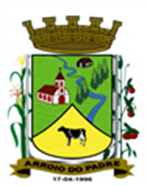 ESTADO DO RIO GRANDE DO SULPREFEITURA DE ARROIO DO PADREGABINETE DO PREFEITOLEI Nº 1.698, DE 03 DE FEVEREIRO DE 2016.Autoriza o Município de Arroio do Padre a realizar abertura de Crédito Adicional Especial no Orçamento Municipal de 2016.      O Prefeito Municipal de Arroio do Padre, Sr. Leonir Aldrighi Baschi, faz saber que a Câmara Municipal de Vereadores aprovou e eu sanciono e promulgo a seguinte Lei.Art. 1° Fica autorizado o Município de Arroio do Padre, Poder Executivo a realizar abertura de Crédito Adicional Especial no valor de R$ 61.050,10 (sessenta e um mil e cinquenta reais e dez centavos) Orçamento do Município para o exercício de 2016, no seguinte programa de trabalho e respectivas categorias econômicas e conforme as quantias indicadas:05 - Secretaria de Saúde e Desenvolvimento Social03 - Fundo Municipal de Saúde – Rec. Vinculados10 – Saúde303 – Suporte Profilático e Terapêutico0107 – Assistência Médica a População1.526 – Aquisição de Equipamentos e Material Permanente4.4.90.52.00.00.00 – Equipamentos e Material Permanente. R$ 54.050,10 (cinquenta e quatro mil e cinquenta reais e dez centavos)Fonte de Recurso: 4931 - Aquisição de Equipamentos e Mat. Permanente4.4.90.52.00.00.00 – Equipamentos e Material Permanente. R$ 7.000,00 (sete mil reais)Fonte de Recurso: 0040 - ASPSValor total do Crédito Adicional Especial: R$ 61.050,10 (sessenta e um mil e cinquenta reais e dez centavos)Art. 2° Servirão de cobertura para o Crédito Adicional Especial de que trata o art. 1° desta Lei, recursos provenientes do superávit financeiro verificados no exercício de 2015 na Fonte de Recurso: 4931 – Aquisição de Equipamentos e Mat. Permanente, no valor de R$ 54.050,10 (cinquenta e quatro mil e cinquenta reais e dez centavos) e R$ 7.000,00 (sete mil reais) na Fonte de Recurso: 0040 – ASPS.Art. 3° Esta Lei entra em vigor na data de sua publicação.Arroio do Padre, 03 de fevereiro de 2016. Visto técnico: Loutar PriebSecretário de Administração, Planejamento, Finanças, Gestão e Tributos. _____________________ Leonir Aldrighi BaschiPrefeito Municipal 